Hallituksen kokous 18/2020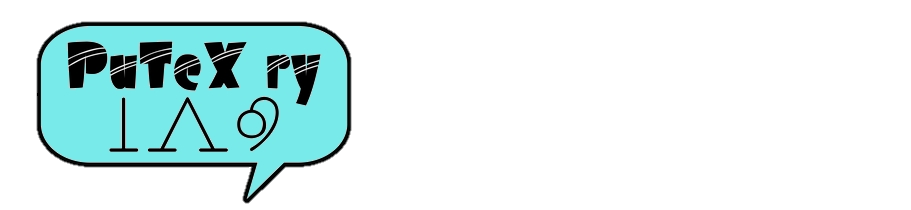 PÖYTÄKIRJA
Aika: 7.9.2020 klo 10.00Paikka: ZoomLäsnä: Jenna Ranki, Eerika Moisanen, Mirella Tuomisto, Sohvi Halonen, Veera Laihia, Minna Ilvonen, Emilia Soini, Salla Hannula, Ilona Tuokko, Anna SalonenPoissa: Elviira Tanninen§1 Kokouksen avausKokous avataan klo 10.09.§2 Laillisuuden ja päätösvaltaisuuden toteaminenKokous on laillinen ja päätösvaltainen.§3 Esityslistan hyväksyminenSiirretään Logofest-toimihenkilön tilanne kohtaan §11 Tulevat tapahtumat. Esityslista hyväksytään ilman muita muutoksia.§4 Edellisten pöytäkirjojen hyväksyminenHyväksytään kokouksen 17/2020 pöytäkirja.§5 PostiFonin puheenjohtajalta sähköposti, jonka myötä kerätty kaikkien logopedian ainejärjestöjen puheenjohtajien Whatsapp-ryhmä. §6 IlmoitusasiatFuksien jäsenilmoittautuminen on sulkeutunut. §7 MuistelotEi muisteltavaa.§8 TalousBudjetoidaan: ei budjetoitavaaHyväksytään: ei hyväksyttäviä maksujaMäärätään maksettavaksi: ei maksuja§9 Varainhankinta Haalaritilaus: Eerika kartoittaa haalaritilauksen kokoa tämän viikon aikanaCollegetilaus: Eerika laittaa viestiä Turun tekstiilipainoon Merkkitilaus: pohditaan lisää ensi viikolla§10 Koulutuspoliittiset asiatLogokokous 9.9. Ilona osallistuuKieli ja elämänkaari kurssin kevään suorituksessa epäselvyyttä, Ilona ottaa yhteyttä Indexin kopoon.§11 Tulevat tapahtumat PT-liiton etätapahtuma: Emilia kartoittaa opiskelijoiden kiinnostusta Facebook-kyselylläFuksisitsit 30.9: jatketaan suunnitteluaKastajaiset 7.10: sovitaan iltakoulu tähän liittyen myöhemminHallitustunnustelu & Syyskokous: Syyskokous suunnitteilla 9.11. Turku-salissa kello 18, Hallitushamuilu suunnitteilla 29.10. Proffan isossa kabinetissa kello 18Logofest-toimihenkilön tilanne: ehdotetaan toimenkuvan muutosta vuju-koordinaattoriksiVallitsevan tilanteen vuoksi emme lähde mukaan yhteistyötapahtumiin muiden ainejärjestöjen kanssa  §12 Liikunta ja hyvinvointi Ulkoliikuntatapahtuma: mahdollisesti retki Ruissaloon, mietitään ensi viikolla lisää§13 Indexin asiat Tapahtumia:7.9. Sitsit 14.9. I/O-Speksin infotilaisuus21.9. Indexilehden infotilaisuus23-28.9. Vaellusexcu Karhunkierrokselle §14 Tiedotus, nettisivut ja mainostaminen Uusien fuksien lisääminen sähköpostilistalle, Eerika hoitaa§15 Muut esille tulevat asiat Toimintakertomus & Talousarvio: hallitus lukee nämä ja palataan asiaan myöhemmin§16 Seuraava kokousSeuraavan kokouksen ajankohta päätetään myöhemmin§17 Kokouksen päättäminenPäätetään kokous klo 11.04.Tämä pöytäkirja on tarkastettu ja hyväksytty_____________________		Jenna Ranki	 Puheenjohtaja		